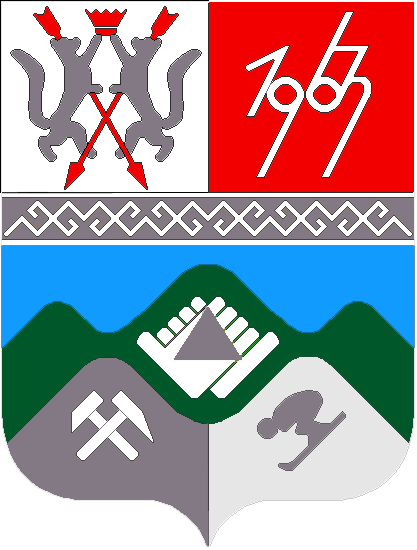 КЕМЕРОВСКАЯ ОБЛАСТЬТАШТАГОЛЬСКИЙ МУНИЦИПАЛЬНЫЙ РАЙОНАДМИНИСТРАЦИЯТАШТАГОЛЬСКОГО МУНИЦИПАЛЬНОГО РАЙОНАПОСТАНОВЛЕНИЕот «01» октября  . №759-пОб утверждении муниципальной программы«Пресса» на 2016-2018 годыВ целях более полного обеспечения граждан, проживающих на территории Таштагольского муниципального района, информацией о деятельности органов местного самоуправления, об экономической, социальной и политической обстановке в районе:1. Утвердить муниципальную программу «Пресса» на 2016-2018 годы, согласно приложению.2. Пресс-секретарю главы Таштагольского муниципального района (М.Л. Кустова) опубликовать настоящее постановление в газете «Красная Шория» и разместить на официальном сайте администрации Таштагольского муниципального района в сети интернет.3. Контроль за исполнением постановления возложить на заместителя Главы Таштагольского муниципального района Л.Н. Рябченко.4. Признать утратившим силу с 01.01.2016г. постановление администрации Таштагольского муниципального района № 875-п от 15.10.2014 г. «Об утверждении муниципальной целевой программы «Пресса» на 2015-2017год».5. Настоящее постановление вступает в силу со дня его официального опубликования, но не ранее 01.01.2016г. Глава Таштагольского муниципального района	В.Н. МакутаПриложение к постановлению администрации Таштагольского муниципального района№____от ___________Муниципальная программа «Пресса» на 2016-2018 годыПАСПОРТ муниципальной программы «Пресса» на 2016-2018 годы1. Содержание проблемы и необходимость ее решенияпрограммными методамиМуниципальная  программа "Пресса" на 2016-2018 годы разработана для более полной реализации конституционного права граждан, проживающих на территории Таштагольского муниципального района, на получение своевременной информации об экономической, социальной и политической обстановке в районе, в том числе о деятельности органов местного самоуправления. Программа обеспечивает публикацию в средствах массовой информации нормативных правовых актов: постановлений Совета народных депутатов Таштагольского муниципального района, постановлений и распоряжений главы Администрации Таштагольского муниципального района и Коллегии Администрации Таштагольского муниципального района, правовых актов органов местного самоуправления и глав муниципальных образований, а также иных официальных документов, издаваемых должностными лицами и органами местного самоуправления. Программа ориентирована на оказание помощи в техническом переоснащении особо нуждающихся в поддержке средств массовой информации. Это позволит кардинально улучшить качество печатания газет, сохранить их тираж, выпускать в свет социально значимые издания. Программа позволит также создать новое информационное пространство для электронных средств массовой информации, а также повысить квалификацию журналистских кадров.2. Цели и задачи ПрограммыСвоевременное обеспечение граждан информацией о деятельности органов местного самоуправления;техническое развитие средств массовой информации Таштагольского муниципального района.Задачи Программы:оказание финансовой помощи в техническом развитии муниципальных средств массовой информации;дальнейшее техническое развитие местного теле- и радиоканала для увеличения охвата населения.3. Система программных мероприятийФинансирование информирования населения Таштагольского муниципального района о деятельности органов местного самоуправления; техническое развитие средств массовой информации в Таштагольском муниципальном районе.Конкретный перечень мероприятий приведен в разделе 7 Программы.4. Ресурсное обеспечение ПрограммыОбщая сумма средств из местного бюджета, необходимых на реализацию Программы, составляет 3300 тыс. рублей, в т.ч. по годам:2016г.- 1100 тыс. руб.2017г.- 1100 тыс. руб.2018г.- 1100 тыс. руб. Объемы финансирования из местного бюджета подлежат ежегодному уточнению, исходя из возможностей бюджета на соответствующий финансовый год.5. Оценка эффективности реализации ПрограммыПрограмма позволит:населению Таштагольского муниципального района оперативно получать своевременную информацию об экономической, социальной и политической обстановке в Кемеровской области, в том числе о деятельности органов местного самоуправления;обеспечивать публикацию в течение 2016-2018 годов нормативных правовых актов органов местного самоуправления, а также иных официальных документов, издаваемых должностными лицами;сохранить качество печати газет, издаваемых в городе, на современном уровне, сохранить их тираж;создать новое информационное пространство для электронных средств массовой информации;расширить охват населения передачами телерадиовещания.Сведения о планируемых значениях целевых показателей(индикаторов) муниципальной программы6. Организация управления Программой и контрольза ходом ее реализации   Директор Программы несет ответственность за реализацию и конечные результаты Программы, рациональное использование выделяемых на ее выполнение финансовых средств, организует управление реализацией Программы.Директор Программы по окончанию года разрабатывает и составляет отчет о реализации Программы.Исполнитель и директор Программы несут ответственность за целевое использование бюджетных средств, выделяемых на реализацию Программы.7. Программные мероприятияНаименование муниципальной программыМуниципальная программа «Пресса» на 2016-2018 годы (далее – Программа)Директор муниципальной ПрограммыЗаместитель главы Таштагольского муниципального района по социальным вопросам Рябченко Л.Н.Ответственный исполнитель 
(координатор) муниципальной 
ПрограммыПресс-секретарь главы Таштагольского муниципального района  Исполнители муниципальной программыАдминистрация Таштагольского муниципального районаЦели муниципальной ПрограммыСвоевременное обеспечение граждан информацией о деятельности органов местного самоуправления; Техническое развитие средств массовой информацииЗадачи муниципальной ПрограммыСвоевременное информирование населения Таштагольского муниципального района о принимаемых законодательных актах, об исполнении наказов избирателей и т.д.Оказание финансовой помощи в техническом развитии областных и муниципальных средств массовой информации.Сроки реализации муниципальной Программы2016-2018 годыОбъемы и источники
финансирования  муниципальной   
Программы  в целом и с разбивкой по годам ее реализацииСредства  местного бюджета  всего 3300 тыс.руб.,в том числе по годам:.- 1100 тыс. руб.2017г.- 1100 тыс. руб.2018г.- 1100 тыс. руб. Ожидаемые конечные результаты реализации  муниципальной ПрограммыК 2018 году:обеспечение населения Таштагольского муниципального района программным продуктом местного телевидения повысится до 78%;возможность уверенно принимать телепрограммы - до 92% населения; годовой тираж газеты "Красная Шория" составит4,5 тыс. экземпляров Наименование целевого показателя (индикатора)Единица измере-нияПлановое значение целевого показателя (индикатора)Плановое значение целевого показателя (индикатора)Плановое значение целевого показателя (индикатора)Наименование целевого показателя (индикатора)2016г.2017г.2018г.12345Доля населения Таштагольского муниципального района, охваченная программным продуктом местного телевидения%767778Доля населения Таштагольского муниципального района, имеющая возможность уверенно принимать телепрограммы %889092Тираж газеты "Красная Шория" Экз.420043504500Наименование мероприятия; источники финансированияОбъем финансовых ресурсов, тыс.руб.Объем финансовых ресурсов, тыс.руб.Объем финансовых ресурсов, тыс.руб.Объем финансовых ресурсов, тыс.руб.Объем финансовых ресурсов, тыс.руб.Наименование мероприятия; источники финансированияВсего2016г.2017г.2017г.2018г.Ежемесячное издание нормативно-правового бюллетеня редакцией газеты «Красная Шория»30001000100010001000Местный бюджет30001000100010001000Информационные услуги ФГУП ГТРК «Кузбасс» 300100100100100Местный бюджет 300100100100100Итого по программе:33001100110011001100Местный бюджет33001100110011001100